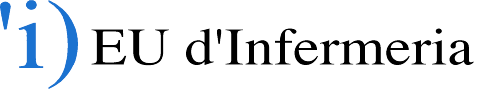 DOCTORAT EN INFERMERIA I SALUT
Nota: El/la director/a de la tesi doctoral verificarà els justificants d’activitats realitzades, per tant el/la doctorand/a no caldrà que adjunti els certificats/documents d’activitats realitzades en el moment de lliurament de l’informe anual.FULL FINAL D’ACTIVITATS REALITZADES CLASSIFICADES PER ANY Signatura doctorand/a			Vist i plau director/a/s              Vist i plau tutor/aL’Hospitalet de Llobregat, ______________________-Nom activitatArticles publicats derivats de la tesiArticles publicats derivats de la tesiIndicar: autors (Cognoms, Nom, per ordre d’aparició en la publicació). Títol. Revista. Any de publicació, volum, pàgines.
Índex d’impacte i quartil de JCR Science Edition o Social Edition Indexada a SCOPUSIndicar: autors (Cognoms, Nom, per ordre d’aparició en la publicació). Títol. Revista. Any de publicació, volum, pàgines.
Índex d’impacte i quartil de JCR Science Edition o Social Edition Indexada a SCOPUS